1. Электронный банк заданий для оценки функциональной грамотности на платформе РЭШ https://fg.resh.edu.ru/;2. Открытый банк заданий для оценки естественнонаучной грамотности (7-9 классы) ФИПИ https://fipi.ru/otkrytyy-bank-zadaniy-dlya-otsenki-yestestvennonauchnoy-gramotnosti; 3. Банк заданий для формирования и оценки функциональной грамотности обучающихся основной школы (5-9 классы) Институт стратегии развития образования:  http://skiv.instrao.ru/bank-zadaniy/; - Электронный банк заданий по финансовой грамотности-  Электронный банк заданий по читательской грамотности 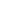 -  Электронный банк заданий по математической грамотности -  Электронный банк заданий по естественнонаучной грамотности -  Электронный банк заданий по глобальным компетенциям -  Электронный банк заданий по креативному мышлению4. Банк заданий по функциональной грамотности от издательства "ПРОСВЕЩЕНИЕ" https://media.prosv.ru/fg/ 